Analyser un diagramme/une infographieRegardez bien les statistiques/diagrammes/infographies ci-dessous et commentez-les en petits groupes. ONU 2015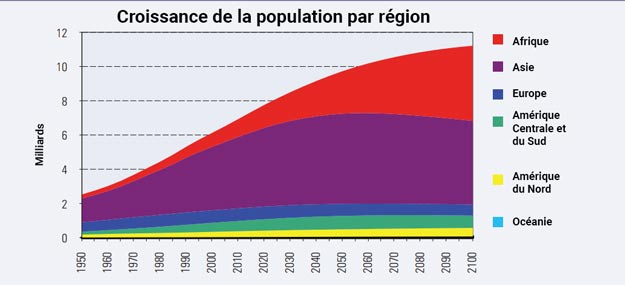 	ONU 2010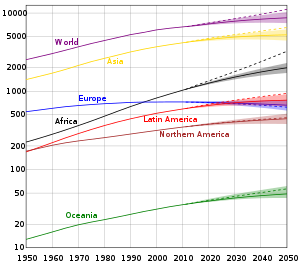 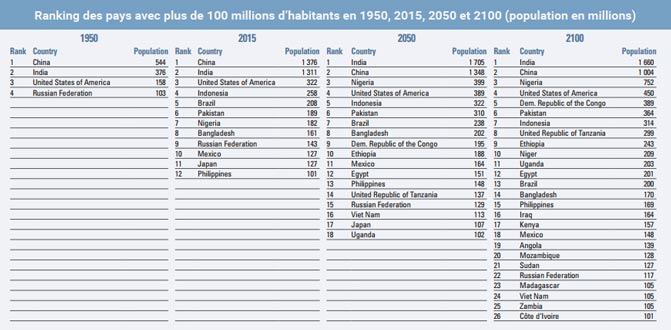 planetoscope.com lacroix.fr
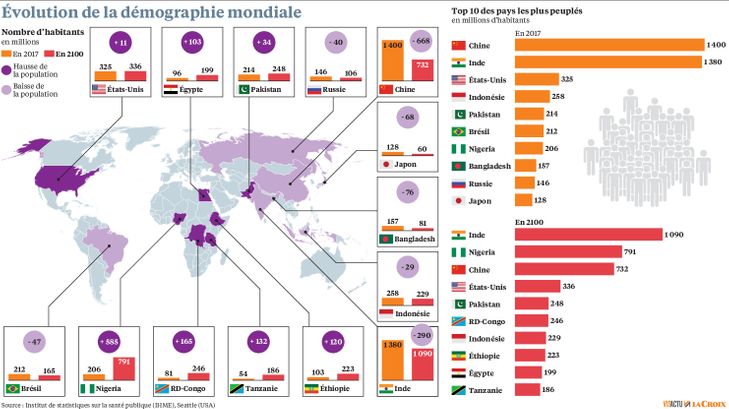 